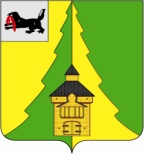 Российская Федерация	Иркутская область	Нижнеилимский муниципальный район	АДМИНИСТРАЦИЯ	ПОСТАНОВЛЕНИЕОт 14.03.2024 г. № 313г. Железногорск-Илимский     В целях популяризации государственной политики в сфере защиты семьи, материнства, отцовства и детства, сохранения традиционных семейных ценностей, в рамках объявленного в 2024 году на территории Нижнеилимского муниципального района Года семьи, реализации  основных мероприятий                по проведению в 2024 году в Нижнеилимском районе Года семьи,  утвержденного постановлением администрации Нижнеилимского муниципального района от  29.01.2024г. № 125, руководствуясь Уставом Нижнеилимского муниципального района, администрация Нижнеилимского муниципального района ПОСТАНОВЛЯЕТ:Объявить в период с января 2024 г. по декабрь 2024 г. на территории Нижнеилимского муниципального района районный конкурс на звание победителя  «Премия Года семьи»:среди городских и сельских поселений Нижнеилимского
муниципального района;среди  муниципальных дошкольных образовательных учреждений Нижнеилимского муниципального района;среди муниципальных образовательных учреждений Нижнеилимского муниципального района;среди  муниципальных учреждений культуры Нижнеилимского муниципального района.Утвердить: Положение о проведении районного конкурса на звание победителя  «Премия Года семьи» среди городских и сельских поселений Нижнеилимского муниципального района (Приложение № 1); Положение  о проведении районного конкурса на звание победителя  «Премия Года семьи»  среди муниципальных  дошкольных образовательных учреждений  Нижнеилимского муниципального района (Приложение № 2); Положение о проведении районного конкурса на звание победителя  «Премия Года семьи»  среди муниципальных образовательных учреждений  Нижнеилимского муниципального района (Приложение № 3); Положение о проведении районного конкурса на звание победителя  «Премия Года семьи» среди муниципальных учреждений культуры Нижнеилимского муниципального района (Приложение № 4).	2.5.  Состав конкурсной комиссии (Приложение № 5).	3. Настоящее постановление подлежит опубликованию в периодическом издании «Вестник Думы и администрации Нижнеилимского муниципального района» и размещению на официальном сайте муниципального образования «Нижнеилимский район».	4. Контроль за исполнением настоящего постановления возложить                     на заместителя мэра района по социальной политике Т.К.Пирогову.Мэр района                                                       М. С. РомановРассылка: в дело-2, ФУ, МКУ «Центр технического сопровождения и бухгалтерской отчетности», Департамент образования, МКУ «Сервисный центр», Управление по культуре, спорту и делам молодежи, городские и сельские поселения,  членам конкурсной комиссии, бухгалтерия,                 Чудинову Е.В., Пироговой Т.К.,  пресс- службаЕ.В.Дубро 
30206Приложение № 1к постановлению администрацииНижнеилимского муниципального районаот  «_____»  __________ 2024 г. № ______Положение о проведении районного конкурса на звание  победителя «Премия  Года семьи»  среди городских и сельских поселений Нижнеилимского муниципального районаОбщие положения	1.1. Настоящее положение определяет цель и задачи районного конкурса  на звание победителя «Премия Года семьи» (далее – Конкурс) среди городских и сельских поселений Нижнеилимского муниципального района                               в популяризации государственной политики в сфере защиты семьи, материнства, отцовства и детства, сохранения традиционных семейных ценностей, укрепления института семьи, порядок организации и проведения Конкурса, порядок определения и поощрения победителей.	1.2. Решение об определении победителя Конкурса утверждается постановлением администрации Нижнеилимского муниципального района                   на основании протокола заседания конкурсной комиссии.	1.3. При проведении Конкурса учитывается работа органов местного самоуправления городских и сельских поселений Нижнеилимского муниципального района по внедрению, использованию и применению эффективных форм, направленных на укрепление  института семьи, традиционных семейных ценностей, повышение качества жизни детей, профилактику правонарушений среди несовершеннолетних, укрепление здоровья, развитие, воспитание, обучение, социализацию детей и подростков,  формирование полезных поведенческих привычек, составляющих основу здорового образа жизни.       1.4. Основными принципами  Конкурса являются открытость, прозрачность критериев оценивания, равенство условий для всех участников, коллегиальность принятия решений.1.5. Организатором Конкурса является администрация Нижнеилимского муниципального района.1.6. Конкурс представляет собой комплекс мероприятий, направленных                на  укрепление семейных ценностей, активное вовлечение семей в участие              в  проводимых районных и поселковых  культурно – массовых мероприятий, проведение просветительской работы, профилактику социально негативных  явлений среди несовершеннолетних. 1.7. Конкурс проводится для участников на безвозмездной основе                          и не предусматривает взимания регистрационных и иных взносов.2.  Цели и задачи Конкурса	2.1. Целью Конкурса является поддержка и поощрение городских                        и сельских поселений Нижнеилимского муниципального района  ведущих работу совместно с общественными структурами по:       2.1.1. привлечению внимания к проблемам жизнедеятельности семей, находящихся в трудной жизненной ситуации,  социально опасном положении, проживающих на территории поселений;       2.1.2. повышению престижа семьи;       2.1.3. выявлению и чествованию семей, достойно воспитывающих детей, сохраняющих традиции семейного воспитания, развивающих увлечения                       и таланты членов семьи;       2.1.4. формированию у детей позитивного отношения к семье, семейным ценностям, уважения и почитания, доброты и милосердия к старшему поколению;      2.1.5. пропаганде здорового образа жизни в семьях и среди  детей                          и подростков;      2.1.6. внедрению эффективных форм работы с семьями с детьми;         2.1.7. профилактике преступности среди несовершеннолетних;      2.1.8. разработке  социально значимых проектов и участию в проводимых грантовых конкурсах.	2.2. Основными задачами Конкурса являются:         2.2.1. пропаганда и повышение общественного престижа семейного образа жизни, ценностей семьи и ответственного родительства;2.2.2. вовлечение в работу  жителей поселений, общественных формирований;2.2.3. повышение активности жителей поселений в вопросах формирования  здорового образа жизни и создания условий для его ведения;2.2.4. использованию эффективных форм вовлечения населения                   в процесс формирования полезных поведенческих привычек, составляющих основу  здорового образа жизни; 2.2.5. проведение информационных кампаний, направленных                             на популяризацию и продвижение традиционных семейных ценностей, профилактику  социально негативных явлений в среде несовершеннолетних,             а также на поддержку и защиту семьи, материнства, отцовства и детства;        2.2.6. актуализация сведений социального паспорта  поселка (с разбивкой по категориям  семей).3.  Участники  Конкурса	3.1. Конкурс проводится среди городских и сельских поселений Нижнеилимского муниципального района:	  1.  МО «Железногорск - Илимское ГП»;	  2.  МО «Новоигирминское ГП»;	  3.  МО «Рудногорское ГП»;	  4.  МО «Радищевское ГП»;	  5.  МО «Янгелевское ГП»;	  6.  МО «Видимское ГП»;	  7.  МО «Хребтовское СП»;	  8.  МО «Шестаковское СП»;	  9.  МО «Новоилимское СП»;	10.  МО «Речушинское СП»;	11.  МО «Березняковское СП»;	12.  МО «Брусничное СП»;	13.  МО «Коршуновское СП»;	14.  МО «Семигорское СП»;	15.  МО «Соцгородское СП»;	16.  МО «Дальнинское СП»;	17.  МО «Заморское СП».       3.2.  Городские и сельские поселения - участники Конкурса делятся                                    на 3 (три) группы:4. Порядок организации и проведения Конкурса      4.1. В период с января 2024г. по декабрь 2024г. городские и сельские поселения Нижнеилимского муниципального района реализуют мероприятия согласно Плану основных мероприятий по проведению в 2024 году                            в Иркутской области Года семьи, утвержденному распоряжением Губернатора Иркутской области от 16.01.2024 года № 8 - р,  Плану основных мероприятий  по проведению в 2024 году в Нижнеилимском районе Года семьи, утвержденному постановлением администрации Нижнеилимского муниципального района от 29.01.2024 года № 125.4.2. Для организации работы, проведения и подведения итогов Конкурса создается конкурсная комиссия. Состав конкурсной комиссии утверждается постановлением администрации Нижнеилимского муниципального района (Приложение № 5 к  настроящему постановлению).4.3. К компетенции конкурсной комиссии относятся следующие функции:4.3.1. прием документов на участие в Конкурсе;4.3.2. рассмотрение представленных документов на соответствие требованиям настоящего положения;4.3.3. определение победителей Конкурса.4.4. Заседание конкурсной комиссии проводится её председателем                    и считается правомочным, если в заседании приняло участие не менее                   2/3 утвержденного состава членов комиссии. Решения принимаются открытым голосованием, большинством голосов присутствующих членов конкурсной комиссии.4.5. Уполномоченным органом администрации Нижнеилимского муниципального района ответственным  за организацию работы конкурсной комиссии является Управление по культуре, спорту и делам молодежи,  отдел организационной работы и социальной политики администрации Нижнеилимского муниципального района.4.6. Приглашение к участию в Конкурсе направляется главам поселений              на официальные адреса электронной почты администраций городских                             и сельских поселений.        4.7. На Конкурс принимаются материалы в электронной форме, состоящие из:     4.7.1. заявки на участие, оформленной согласно представленной форме (Приложение № 1 к настоящему Положению);     4.7.2. пакета конкурсных документов, который включает в себя документы:      4.7.2.1. описание – информация о проведении  в  муниципальном образовании поселения мероприятий в рамках Плана основных мероприятий             по проведению в 2024 году  в Нижнеилимском районе Года семьи (описание должно быть представлено на бумажном носителе в  формате А4, напечатанным через полуторный интервал, шрифтом Times New Roman, размер 14);     4.7.2.2. нормативно - методические документы (распоряжения, регламенты, положения, программы);      4.7.2.3. документы, подтверждающие факт проведения мероприятий         (запись видеороликов, скриншот сайта, фотографии  баннера, рекламной или информационной акции в местах массового посещения населения поселений, копии газет, публикации, фото - видеоматериалы, отзывы участников, иллюстрированные материалы  и другие формы);      4.7.2.4. описание и анализ реализованных мероприятий, а также сведений                        о полученном эффекте от его реализации;      4.7.2.5. дополнительно к текстовой части конкурсных документов предоставляется презентация (в формате PDF или Power Point).      5. Подведение итогов, порядок определения победителей и награждение победителей Конкурса      5.1. Подведение итогов проводится в каждой группе участников Конкурса.      5.2. Победители Конкурса, подлежащих награждению, определяются                       в каждой группе участников:      5.2.1.  в 1 -й группе –  1(один) победитель;      5.2.2.  во 2 -й  группе – 3 (три) победителя;      5.2.3.  в 3 -й группе -    3 (три) победителя.      5.3. Выбор победителей конкурса производится путем подсчёта набранных баллов согласно оценочным показателям  участников  для подведения итогов Конкурса (Приложение № 2 настоящему Положению).	Участники, набравшие максимальное количество баллов, признаются победителями. В случае если два и более участника Конкурса набирают одинаковое количество баллов, победителем признается участник, принявший участие в большинстве оценочных показателей Конкурса.	5.4. Результаты конкурса оформляются протоколом конкурсной комиссии в течение 3 -х  рабочих дней со дня подведения итогов. 	5.5. На основании протокола итоги Конкурса утверждаются постановлением администрации Нижнеилимского муниципального района.5.6. Победители Конкурса награждаются:5.6.1. в 1-й группе участников – дипломом победителя и денежным вознаграждением, предусмотренным за счет средств бюджета МО «Нижнеилимский район» (Приложение № 3 к настоящему Положению);5.6.2. во 2-й и 3-й группе  участников - дипломами I, II, III степени                   и денежным вознаграждением, предусмотренным за счет средств бюджета МО «Нижнеилимский район» (Приложение № 3 к настоящему Положению). 5.7. Расходы на подведение итогов Конкурса предусматриваются                              в пределах бюджетных ассигнований бюджета муниципального образования «Нижнеилимский район» в рамках муниципальной программы «Организация муниципального управления администрации Нижнеилимского муниципального района» на 2024 - 2029 годы,  утвержденной постановлением администрации Нижнеилимского муниципального района от 25.12.2023г. № 1107                              и спонсорских средств.6. Сроки проведения Конкурса	6.1. Сроки проведения Конкурса:        6.1.1. 11 января – 25 декабря 2024 года (включительно) реализация                            в  городских и сельских поселениях Плана мероприятий  по проведению                            в 2024 году Года семьи;	 6.1.2.  27 декабря 2024 года – 10 января 2025 года (включительно) подача конкурсных материалов;  	 6.1.3. 15 января – 20 января 2025 года экспертиза конкурсных материалов, выбор победителей;	 6.1.4.  до 10 февраля 2025 года – награждение победителей дипломами;	 6.1.5. до 01 апреля 2025 года – перечисление денежного вознаграждения        из бюджета муниципального образования «Нижнеилимский район».                   Мэр района                                                     М. С. Романов                                                                                                                                  Приложение № 2к Положению о районном конкурсе на звание  победителя «Премия  Года семьи»среди городских и сельских поселений Нижнеилимского муниципального районаОценочные показатели участников для подведения итогов  районного конкурса на звание победителя	«Премия  Года семьи» среди городских и сельских поселений Нижнеилимского муниципального районаМэр района                                                        М.С. РомановПриложение № 3к  Положению о   районном конкурсе   на звание  победителя «Премия  Года  семьи» среди городских и сельских поселений Нижнеилимского муниципального районаРАЗМЕРЫ ДЕНЕЖНЫХ ВОЗНАГРАЖДЕНИЙ ПОБЕДИТЕЛЯМ КОНКУРСАМэр района                                                               М.С. РомановПриложение № 1к Положению о  районном конкурсе                                                                                    на звание  победителя «Премия  Года семьи»среди городских и сельских поселенийНижнеилимского муниципального районаЗАЯВКА
на участие в районном конкурсе  на звание  победителя «Премия  Года семьи»среди городских и сельских поселенийНижнеилимского муниципального районаОбщие сведения об участнике Конкурса:Глава поселения         _________                 ____________________                                      подпись                    (расшифровка подписи)Мэр района                                                               М.С. РомановПриложение № 2к постановлению администрацииНижнеилимского муниципального районаот  «_____»  _______ 2024 г. № ______Положениео проведении районного конкурса на звание   победителя «Премия  Года семьи»  среди муниципальных дошкольных  образовательных учреждений Нижнеилимского муниципального районаОбщие положения	1.1. Настоящее положение определяет цель и задачи районного конкурса на звание победителя «Премия Года семьи» среди муниципальных дошкольных образовательных учреждений Нижнеилимского муниципального района                (далее – Конкурс)  в популяризации государственной политики в сфере защиты семьи, материнства, отцовства и детства, сохранения традиционных семейных ценностей, укрепления института семьи, порядок организации и проведения Конкурса, порядок определения и поощрения победителей.	1.2. Решение об определении победителя Конкурса утверждается постановлением администрации Нижнеилимского муниципального района                   на основании протокола заседания конкурсной комиссии.	1.3. При проведении Конкурса учитывается  деятельность муниципальных дошкольных образовательных учреждений Нижнеилимского муниципального района по достижению показателей по внедрению, использованию                          и применению эффективных форм, направленных на укрепление  института семьи, традиционных семейных ценностей, профилактику семейного неблагополучия, социального сиротства, повышение качества жизни детей, укрепление здоровья, развитие, воспитание, обучение, социализацию детей            и подростков,  формирование полезных поведенческих привычек, составляющих основу здорового образа жизни.	1.4. Основными принципами Конкурса являются открытость, прозрачность критериев оценивания, равенство условий для всех участников, коллегиальность принятия решений.1.5. Организатором конкурса является администрация Нижнеилимского муниципального района.1.6. Конкурс представляет собой комплекс мероприятий, направленных                на  укрепление семейных ценностей, активное вовлечение семей в участие              в  проводимые районные и поселковые  культурно – массовые мероприятия, проведение просветительской работы. 1.7. Конкурс проводится для участников на безвозмездной основе                          и не предусматривает взимания регистрационных и иных взносов.2.  Цели и задачи Конкурса	2.1. Целью Конкурса является поддержка и поощрение муниципальных дошкольных  образовательных учреждений Нижнеилимского муниципального района ведущих работу совместно с общественными структурами по:       2.1.1. привлечению внимания к проблемам жизнедеятельности семей, находящихся в трудной жизненной ситуации, социально опасном положении, чьи дети являются воспитанниками  детских садов;       2.1.2. повышению престижа семьи;       2.1.3. выявлению и чествованию семей, достойно воспитывающих детей, сохраняющих традиции семейного воспитания, развивающих увлечения                       и таланты членов семьи;       2.1.4. формированию у детей позитивного отношения к семье, семейным ценностям, уважения и почитания, доброты и милосердия к старшему поколению;       2.1.5. пропаганде здорового образа жизни в семьях с детьми;       2.1.6. внедрению эффективных форм работы с семьями с детьми;         2.1.7. профилактике семейного неблагополучия, социального сиротства;         2.1.8. разработке  социально значимых проектов и участию в проводимых грантовых конкурсах.	2.2. Основными задачами Конкурса являются:         2.2.1. пропаганда и повышение общественного престижа семейного образа жизни, ценностей семьи и ответственного родительства;2.2.2.  вовлечение в работу   родительского сообщества, общественных формирований;2.2.3. повышение активности  родителей в вопросах формирования  здорового образа жизни и создания условий для его ведения;2.2.4. использованию эффективных форм вовлечения населения в процесс формирования полезных поведенческих привычек, составляющих основу  здорового образа жизни; 2.2.5. проведение информационных кампаний, направленных                             на популяризацию и продвижение традиционных семейных ценностей, профилактику раннего семейного неблагополучия, социального сиротства,              а также на поддержку и защиту семьи, материнства, отцовства и детства;        2.2.6 актуализация сведений социального паспорта учреждения                            (с разбивкой по категориям  семей).3.  Участники Конкурса	3.1. Конкурс проводится среди  муниципальных учреждений дошкольного образования Нижнеилимского муниципального района, расположенных                    на территории городских  и сельских поселений, ориентировочно разделенных на 2 группы (с учетом отдаленности):       3.1.1. Муниципальные учреждения дошкольного образования                              1- й группы:МДОУ «ЦРР – детский сад № 12 «Золотая рыбка» (г. Железногорск-Илимский);МДОУ Детский сад комбинированного вида № 1 «Лесная полянка»                      (г. Железногорск – Илимский);МДОУ Детский сад № 39 «Сказка» (г. Железногорск – Илимский);МДОУ Детский сад «Золотой ключик» (г. Железногорск – Илимский);МДОУ детский сад «Мишутка»  (г. Железногорск-Илимский);МДОУ  «ЦРР - детский сад «Елочка»  (г. Железногорск- Илимский);МДОУ «Детский сад комбинированного вида «Сосенка» (г. Железногорск - Илимский);МДОУ Детский сад  № 15 «Росинка» (г. Железногорск-Илимский);МДОУ Детский  сад «Огонек» (пос. Новая Игирма);МДОУ Детский сад общеразвивающего вида «Солнышко» (пос. Новая Игирма);МДОУ Детский сад общеразвивающего вида «Берёзка» (пос. Новая Игирма).        3.1.2. Муниципальные  учреждения дошкольного образования                        2 - й группы:МДОУ детский сад «Ручеёк» (пос. Березняки);МДОУ детский сад «Снежинка» (пос. Чистополянский);МДОУ Детский сад «Василек»  (пос. Речушка);МДОУ детский сад  «Снегурочка» (пос. Новоилимск);МДОУ Детский сад «Колокольчик» (пос. Хребтовая);МДОУ детский сад «Лесная полянка» № 13 (пос. Радищев);МДОУ Детский сад «Золушка» (пос. Янгель);МДОУ Детский сад «Ёлочка»  (пос. Видим);МДОУ Детский сад  общеразвивающего вида «Берёзка» (пос. Рудногорск).4.  Порядок организации и проведения Конкурса      4.1. В период с января 2024г. по декабрь 2024г.  муниципальные дошкольные образовательные учреждения Нижнеилимского муниципального района реализуют  мероприятия согласно Плану основных мероприятий            по проведению в 2024 году  в Иркутской области Года семьи, утвержденному распоряжением Губернатора Иркутской области от 16.01.2024 года № 8 - р,  Плану основных мероприятий  по проведению в 2024 году в Нижнеилимском районе Года семьи, утвержденному постановлением администрации Нижнеилимского муниципального района от 29.01.2024 года № 125.4.2. Для организации работы, проведения и подведения итогов Конкурса создается конкурсная комиссия. Состав конкурсной комиссии утверждается постановлением администрации Нижнеилимского муниципального района (Приложение № 5).4.3. К компетенции конкурсной комиссии относятся следующие функции:4.3.1. прием документов на участие в Конкурсе;4.3.2. рассмотрение представленных документов на соответствие требованиям настоящего положения;4.3.3. определение победителей Конкурса.4.4. Заседание конкурсной комиссии проводится её председателем                    и считается правомочным, если в заседании приняло участие                                      не менее 2/3 утвержденного состава членов конкурсной  комиссии. Решения принимаются открытым голосованием, большинством голосов присутствующих членов конкурсной комиссии.4.5. Уполномоченным органом администрации  Нижнеилимского муниципального района ответственным за организацию работы конкурсной комиссии  является  Управление по культуре, спорту  и делам молодежи,  Департамент образования, отдел организационной работы и социальной политики администрации Нижнеилимского муниципального района.4.6. Приглашение к участию в Конкурсе направляется руководителям  муниципальных дошкольных образовательных учреждений на официальные адреса электронной почты  учреждений.4.7. На Конкурс принимаются материалы  в электронной форме, состоящих из:4.7.1. заявки на участие, оформленной согласно представленной форме (Приложение № 1 к настоящему Положению);        4.7.2. пакета конкурсных документов, который включает в себя документы:         4.7.2.1. описание -  информация о проведении  в  муниципальном дошкольном образовательном учреждении мероприятий в рамках Плана основных мероприятий  по проведению в 2024 году  в Нижнеилимском районе Года семьи (описание должно быть представлено на бумажном носителе               в  формате А4, напечатанным через полуторный интервал, шрифтом Times New Roman, размер 14);       4.7.2.2. нормативно - методические документы (распоряжения, регламенты, положения, программы);      4.7.2.3. документы, подтверждающие факт проведения мероприятий (запись видеороликов, скриншот сайта, фотографии  баннера, рекламной или информационной акции в местах массового посещения населения поселений, копии газет, публикации, фото - видеоматериалы, отзывы участников, иллюстрированные материалы  и другие формы);      4.7.2.4. описание и анализ реализованных мероприятий, а также сведений                        о полученном эффекте от его реализации;      4.7.2.5. дополнительно к текстовой части конкурсных документов предоставляется презентация (в формате PDF или Power Point).5. Подведение итогов и награждение победителей  Конкурса5.1. Выбор победителей Конкурса производится путем подсчёта набранных баллов согласно оценочным показателям  участников для подведения итогов Конкурса (Приложение № 2 к настоящему Положению).	Участники, набравшие максимальное количество баллов, признаются победителями. В случае если два и более участника Конкурса набирают одинаковое количество баллов, победителем признается участник, принявший участие  в большинстве оценочных показателей Конкурса.	5.2. Результаты Конкурса оформляются протоколом конкурсной комиссии в течение 3-х  рабочих дней со дня подведения итогов. 	5.3. На основании протокола итоги Конкурса утверждаются постановлением администрации Нижнеилимского муниципального района.5.4. Победители Конкурса награждаются дипломами I, II, III степени                       и денежным вознаграждением, предусмотренным за счет средств бюджета МО «Нижнеилимский район» (Приложение № 3 к настоящему Положению). 5.5. Расходы на подведение итогов Конкурса предусматриваются                              в пределах бюджетных ассигнований бюджета муниципального образования «Нижнеилимский район» в рамках муниципальной программы «Организация муниципального управления администрации Нижнеилимского муниципального района» на 2024-2029 годы,  утвержденной постановлением администрации Нижнеилимского муниципального района от 25.12.2023г. № 1107                              и спонсорских средств.6. Сроки проведения Конкурса	6.1. Сроки проведения Конкурса:       6.1.1. 11 января 2024 года – 25 декабря 2024 года (включительно) реализация в муниципальных дошкольных образовательных учреждениях Нижнеилимского муниципального района  Плана мероприятий  по проведению в 2024 году Года семьи;	6.1.2.  27 декабря 2024 года – 10 января 2025 года (включительно) подача конкурсных материалов;	6.1.3. 15 января – 20 января 2025 года экспертиза конкурсных материалов, выбор победителей;	6.1.4.  до 10 февраля 2025 года – награждение победителей дипломами;	6.1.5. до 01 апреля 2025 года – перечисление денежного вознаграждения        из бюджета муниципального образования «Нижнеилимский район».Мэр района                                                     М. С. РомановПриложение № 2к Положению о районном конкурсе                          на звание победителя  «Премия  Года семьи»среди  дошкольных образовательных  учреждений Нижнеилимского муниципального районаОценочные показатели участников  районного конкурса                              на звание победителя «Премия  Года семьи» среди дошкольных образовательных учреждений  Нижнеилимского муниципального районаМэр района                                                        М.С. РомановПриложение № 3к  Положению о   районном конкурсе   на звание победителя  «Премия  Года  семьи» среди  дошкольных образовательных учреждений Нижнеилимского муниципального районаРАЗМЕРЫ ДЕНЕЖНЫХ ВОЗНАГРАЖДЕНИЙ ПОБЕДИТЕЛЯМ КОНКУРСАМэр района                                                               М.С. РомановПриложение № 1к Положению о  районном конкурсе  на звание победителя  «Премия  Года семьи»среди  дошкольных образовательных учреждений Нижнеилимского муниципального районаЗАЯВКА
на участие в районном конкурсе  на звание победителя  «Премия  Года семьи»среди   дошкольных образовательных учреждений Нижнеилимского муниципального районаОбщие сведения об участнике Конкурса:Руководитель учреждения         _________                 ____________________                                                           подпись                    (расшифровка подписи)Мэр района                                                            М.С.РомановПриложение № 3к постановлению администрацииНижнеилимского муниципального районаот  «_____»   __________ 2024 г. № ______Положениео проведении районного конкурса  на звание   победителя «Премия  Года семьи»  среди муниципальных образовательных  учреждений  Нижнеилимского муниципального района1.Общие положения	1.1. Настоящее положение определяет цель и задачи районного конкурса  на звание победителя «Премия Года семьи» среди муниципальных  образовательных учреждений  Нижнеилимского муниципального района                (далее – Конкурс) в популяризации государственной политики в сфере защиты семьи, материнства, отцовства и детства, сохранения традиционных семейных ценностей, укрепления института семьи, порядок организации и проведения Конкурса, порядок определения и поощрения победителей.	1.2. Решение об определении победителей Конкурса утверждается постановлением администрации Нижнеилимского муниципального района                   на основании протокола заседания конкурсной комиссии.	1.3. При проведении Конкурса учитывается деятельность   муниципальных образовательных учреждений Нижнеилимского муниципального района               по достижению показателей по внедрению, использованию и применению эффективных форм, направленных на укрепление института семьи, традиционных семейных ценностей, профилактику правонарушений среди несовершеннолетних, повышение качества жизни детей, укрепление здоровья, развитие, воспитание, обучение, социализацию детей и подростков,  формирование полезных поведенческих привычек, составляющих основу здорового образа жизни.	1.4. Основными принципами Конкурса являются открытость, прозрачность критериев оценивания, равенство условий для всех участников, коллегиальность принятия решений.1.5. Организатором конкурса является администрация Нижнеилимского муниципального района.1.6. Конкурс представляет собой комплекс мероприятий, направленных                на  укрепление семейных ценностей, активное вовлечение семей в участие              в  проводимые районные и поселковые  культурно – массовые мероприятия, проведение просветительской работы. 1.7. Конкурс проводится для участников на безвозмездной основе                          и не предусматривает взимания регистрационных и иных взносов.2.  Цели и задачи Конкурса	2.1. Целью Конкурса является поддержка и поощрение  муниципальных образовательных учреждений Нижнеилимского муниципального района ведущих работу совместно с общественными структурами по:       2.1.1. привлечению внимания к проблемам жизнедеятельности семей, находящихся в трудной жизненной ситуации, социально опасном положении, чьи дети и подростки  обучаются в образовательных учреждениях;       2.1.2. повышению престижа семьи;       2.1.3. выявлению и чествованию семей, достойно воспитывающих детей, сохраняющих традиции семейного воспитания, развивающих увлечения                       и таланты членов семьи;       2.1.4. формированию у детей позитивного отношения к семье, семейным ценностям, уважения и почитания, доброты и милосердия к старшему поколению;       2.1.5. пропаганде здорового образа жизни в семьях и среди  детей                          и подростков;       2.1.6. внедрению эффективных форм работы с семьями с детьми;        2.1.7. профилактике преступности среди несовершеннолетних;        2.1.8.  разработке  социально значимых проектов и участию в проводимых грантовых конкурсах.	2.2. Основными задачами Конкурса являются:         2.2.1. пропаганда и повышение общественного престижа семейного образа жизни, ценностей семьи и ответственного родительства;2.2.2.  вовлечение в работу родительского сообщества, общественных формирований;2.2.3. повышение активности  родителей в вопросах формирования  здорового образа жизни и создания условий для его ведения;2.2.4. использованию эффективных форм вовлечения населения в процесс формирования полезных поведенческих привычек, составляющих основу  здорового образа жизни; 2.2.5. проведение информационных кампаний, направленных                             на популяризацию и продвижение традиционных семейных ценностей, профилактику социально негативных явлений среди несовершеннолетних,               а также  на поддержку и защиту семьи, материнства, отцовства и детства;        2.2.6. актуализация сведений социального паспорта учреждения                            (с разбивкой по категориям  семей).                    3.  Участники  Конкурса	3.1. Конкурс проводится среди  муниципальных  образовательных учреждений Нижнеилимского муниципального района, расположенных                    на территории городских  и сельских поселений, ориентировочно разделенных на группы (с учетом отдаленности и специфики деятельности):       3.1.1.  Муниципальные образовательные учреждения 1-й группы: МОУ «Железногорская средняя общеобразовательная школа № 1»; МОУ «Железногорская средняя общеобразовательная школа № 2»; МОУ «Железногорская средняя общеобразовательная школа № 3»; МОУ «Железногорская средняя общеобразовательная школа № 4»;   МОУ «Железногорская средняя общеобразовательная школа № 5                     им. А.Н. Радищева»;МОУ  «Новоигирменская средняя общеобразовательная школа № 1»;МОУ «Новоигирменская средняя общеобразовательная школа № 2»;МОУ «Новоигирменская средняя общеобразовательная школа № 3»;    МОУ «Рудногорская средняя общеобразовательная школа»; МОУ «Видимская средняя общеобразовательная школа».      3.1.2.  Муниципальные образовательные учреждения 2-й группы:МКОУ «Янгелевская средняя общеобразовательная школа»;МОУ «Соцгородокская средняя общеобразовательная школа»;   МОУ «Общеобразовательная средняя школа им. М.К. Янгеля                                     п. Березняки»;МОУ «Заморская средняя общеобразовательная школа»;МОУ «Хребтовская средняя общеобразовательная школа»;МОУ «Семигорская средняя общеобразовательная школа»;МКОО «Игирменская основная общеобразовательная школа»;МОУ «Шестаковская средняя общеобразовательная школа»;МОУ «Радищевская средняя общеобразовательная школа»;МОУ «Новоилимская средняя общеобразовательная школа им. Н.И. Черных»;МОУ «Речушинская средняя общеобразовательная школа».       3.1.3. Муниципальные учреждения дополнительного образования: МБУ ДО «Центр творческого развития и гуманитарного образования»                   (г. Железногорск – Илимский);МБУ ДО «Центр развития творчества детей и юношества имени Г.И. Замаратского» (пос. Новая Игирма).Порядок организации и проведения Конкурса       4.1. В период с января 2024г. по декабрь 2024г. муниципальные образовательные учреждения Нижнеилимского муниципального района реализуют мероприятия согласно Плану основных мероприятий по проведению в 2024 году в Иркутской области Года семьи, утвержденному распоряжением Губернатора Иркутской области от 16.01.2024 года № 8 - р,  Плану основных мероприятий  по проведению в 2024 году в Нижнеилимском районе Года семьи, утвержденному постановлением администрации Нижнеилимского муниципального района от 29.01.2024 года № 125.4.2. Для организации работы, проведения и подведения итогов Конкурса создается конкурсная комиссия. Состав конкурсной комиссии утверждается постановлением администрации Нижнеилимского муниципального района (Приложение № 5).4.3. К компетенции конкурсной комиссии относятся следующие функции:4.3.1. прием документов на участие в Конкурсе;4.3.2. рассмотрение представленных документов на соответствие требованиям настоящего положения;4.3.3. определение победителей Конкурса.4.4. Заседание конкурсной комиссии проводится её председателем                    и считается правомочным, если в заседании приняло участие                                      не менее 2/3 утвержденного состава членов комиссии. Решения принимаются открытым голосованием, большинством голосов присутствующих членов конкурсной комиссии.4.5. Уполномоченным органом администрации Нижнеилимского муниципального района ответственным  за организацию работы конкурсной комиссии  является  Управление по культуре, спорту и делам молодежи, Департамент образования, отдел организационной работы и социальной политики администрации Нижнеилимского муниципального района.4.6. Приглашение к участию в Конкурсе направляется  руководителям муниципальных образовательных учреждений Нижнеилимского муниципального района на официальные адреса электронной почты  учреждений.       4.7. На  Конкурс принимаются материалы  в электронной форме, состоящих из: 4.7.1. заявки на участие, оформленной согласно представленной форме (Приложение № 1 к настоящему Положению);       4.7.2. пакета конкурсных документов, который включает в себя документы:      4.7.2.1. описание  - информация о проведении  в  муниципальном образовательном учреждении мероприятий в рамках Плана основных мероприятий по проведению в 2024 году  в Нижнеилимском районе Года семьи (описание должно быть представлено на бумажном носителе в  формате А4, напечатанным через полуторный интервал, шрифтом Times New Roman, размер 14);       4.7.2.2. нормативно - методические документы (распоряжения, регламенты, положения, программы);      4.7.2.3. документы, подтверждающие факт проведения мероприятий (запись видеороликов, скриншот сайта, фотографии  баннера, рекламной или информационной акции в местах массового посещения населения поселений, копии газет, публикации, фото - видеоматериалы, отзывы участников, иллюстрированные материалы  и другие формы);      4.7.2.4. описание и анализ реализованных мероприятий, а также сведений                        о полученном эффекте от его реализации;      4.7.2.5. дополнительно к текстовой части конкурсных документов предоставляется презентация (в формате PDF или Power Point).5. Подведение итогов и награждение победителей  Конкурса5.1. Выбор победителей Конкурса производится путем подсчёта набранных баллов согласно оценочным показателям участников для подведения итогов Конкурса (Приложение № 2 к настоящему Положению).	Участники, набравшие максимальное количество баллов, признаются победителями. В случае  если два и более участника Конкурса набирают одинаковое количество баллов, победителем признается участник, принявший участие в большинстве  оценочных показателей Конкурса.	5.2. Результаты Конкурса оформляются протоколом конкурсной комиссии в течение 3-х  рабочих дней со дня подведения итогов. 	5.3. На основании протокола итоги Конкурса утверждаются постановлением администрации Нижнеилимского муниципального района.5.4. Победители Конкурса награждаются дипломами I, II, III степени                       и денежным вознаграждением, предусмотренным за счет средств бюджета МО «Нижнеилимский район» (Приложение № 3 к настоящему Положению). 5.5. Расходы на подведение итогов Конкурса предусматриваются                              в пределах бюджетных ассигнований бюджета муниципального образования «Нижнеилимский район» в рамках муниципальной программы «Организация муниципального управления администрации Нижнеилимского муниципального района» на 2024-2029 годы,  утвержденной постановлением администрации Нижнеилимского муниципального района от 25.12.2023г. № 1107 и спонсорских средств.6. Сроки проведения Конкурса	6.1. Сроки проведения конкурса:       6.1.1. 11 января – 25 декабря 2024 года (включительно) реализация                            в муниципальных образовательных учреждениях Нижнеилимского муниципального района Плана мероприятий  по проведению в 2024 году Года семьи;	6.1.2.  27 декабря 2024 года – 10 января 2025 года (включительно) подача конкурсных материалов;	6.1.3. 15 января – 20 января 2025 года экспертиза конкурсных материалов, выбор победителей;	6.1.4.  до 10 февраля 2025 года – награждение победителей дипломами;	6.1.5. до 01 апреля 2025 года – перечисление денежного вознаграждения        из бюджета муниципального образования «Нижнеилимский район».Мэр района                                                     М. С. РомановПриложение № 2к Положению о районном конкурсе на звание  победителя «Премия  Года семьи»среди муниципальных  образовательных учреждений Нижнеилимского муниципального  районаОценочные показатели участников  районного конкурса на звание победителя  «Премия  Года семьи» среди муниципальных  образовательных учреждений Нижнеилимского  муниципального районаМэр района                                                        М.С. РомановПриложение № 3к  Положению о   районном конкурсе   на звание  победителя «Премия Года  семьи» среди  муниципальных образовательных  учреждений Нижнеилимского муниципального районаРАЗМЕРЫ ДЕНЕЖНЫХ ВОЗНАГРАЖДЕНИЙ ПОБЕДИТЕЛЯМ КОНКУРСАМэр района                                                               М.С. РомановПриложение № 1к Положению о  районном конкурсе  на звание победителя  «Премия  Года семьи»среди  муниципальных образовательных  учреждений Нижнеилимского муниципального районаЗАЯВКА
на участие в районном конкурсе  на звание  победителя «Премия  Года семьи»среди  муниципальных образовательных  учреждений                                Нижнеилимского муниципального районаОбщие сведения об участнике Конкурса:Руководитель  организации (учреждения)      _________                 _______________                                                                                   подпись                    (расшифровка подписи)Мэр района                                                                 М.С.РомановПриложение № 4к постановлению администрацииНижнеилимского муниципального районаот  «_____»  __________ 2024 г. № ______Положениео проведении районного конкурса на звание  победителя  «Премия  Года семьи»  среди  муниципальных  учреждений культуры 
Нижнеилимского муниципального районаОбщие положения	1.1. Настоящее положение определяет цель и задачи районного конкурса на звание победителя «Премия  Года семьи» среди  муниципальных учреждений культуры Нижнеилимского муниципального района (далее – Конкурс) в популяризации государственной политики в сфере защиты семьи, материнства, отцовства и детства, сохранения традиционных семейных ценностей, укрепления института семьи, порядок организации и проведения Конкурса, порядок определения     и поощрения победителей.	1.2. Решение об определении победителя Конкурса утверждается постановлением администрации Нижнеилимского муниципального района                   на основании протокола заседания конкурсной комиссии.	1.3. При проведении Конкурса учитывается работа муниципальных учреждений культуры Нижнеилимского муниципального района                             по достижению показателей по внедрению, использованию и применению эффективных форм, направленных на укрепление  института семьи, традиционных семейных ценностей, профилактику социально негативных явлений среди несовершеннолетних, повышение качества жизни детей, укрепление здоровья, развитие, воспитание, обучение, социализацию детей  и подростков,  формирование полезных поведенческих привычек, составляющих основу здорового образа жизни.	1.4. Основными принципами  Конкурса являются открытость, прозрачность критериев оценивания, равенство условий для всех участников, коллегиальность принятия решений.1.5. Организатором конкурса является администрация Нижнеилимского муниципального района.1.6. Конкурс представляет собой комплекс мероприятий, направленных                на  укрепление семейных ценностей, активное вовлечение семей в участие              в  проводимые районные и поселковые  культурно – массовые мероприятия, проведение просветительской работы. 1.7. Конкурс проводится для участников на безвозмездной основе                          и не предусматривает взимания регистрационных и иных взносов.2.  Цели и задачи Конкурса	2.1. Целью Конкурса является поддержка и поощрение  муниципальных учреждений культуры Нижнеилимского муниципального района ведущих работу совместно с общественными структурами по:       2.1.1. привлечению внимания к проблемам жизнедеятельности семей, находящихся в трудной жизненной ситуации, социально опасном положении, проживающих на территории  городских и сельских поселений;       2.1.2. повышению престижа семьи;       2.1.3. выявлению и чествованию семей, достойно воспитывающих детей, сохраняющих традиции семейного воспитания, развивающих увлечения                       и таланты членов семьи;       2.1.4. формированию у детей позитивного отношения к семье, семейным ценностям, уважения и почитания, доброты и милосердия к старшему поколению;       2.1.5. пропаганде здорового образа жизни в семьях и среди  детей                          и подростков;       2.1.6. внедрению эффективных форм работы с семьями с детьми;       2.1.7. профилактике преступности среди несовершеннолетних;       2.1.8.  разработке  социально значимых проектов и участию в проводимых грантовых конкурсах.	2.2. Основными задачами Конкурса являются:         2.2.1. пропаганда и повышение общественного престижа семейного образа жизни, ценностей семьи и ответственного родительства;       2.2.2. вовлечение в работу  жителей поселений, общественных формирований;2.2.3. повышение активности жителей поселений в вопросах формирования  здорового образа жизни и создания условий для его ведения;2.2.4. использованию эффективных форм вовлечения населения в процесс формирования полезных поведенческих привычек, составляющих основу  здорового образа жизни; 2.2.5. проведение информационных кампаний, направленных                             на популяризацию и продвижение традиционных семейных ценностей, профилактику социально негативных явлений среди несовершеннолетних,               а также на поддержку и защиту семьи, материнства, отцовства и детства.3. Участники Конкурса Конкурс проводится  среди муниципальных учреждений культуры Нижнеилимского муниципального района, расположенных на территории городских  и сельских поселений, ориентировочно разделенных на  две группы, каждая из которых делится на две подгруппы (с учетом специфики деятельности):         3.1.1. 1 группа - МКУК «Нижнеилимская центральная межпоселенческая библиотека имени А.Н.Радищева» (далее - межпоселенческая библиотека); МКУК «Историко - художественный музей им. академика М.К. Янгеля»          (далее – музей); муниципальные учреждения культуры клубного типа городских  и сельских поселений Нижнеилимского муниципального района:         3.1.1.1. 1 подгруппа – межпоселенческая библиотека, музей, муниципальные учреждения культуры клубного типа городских поселений Нижнеилимского муниципального района:МКУК «Нижнеилимская центральная межпоселенческая библиотека имени А.Н.Радищева»;МКУК «Историко-художественный музей им. академика М.К. Янгеля»;МБУК «РДК «Горняк»   (г. Железногорск – Илимский);МУК "ГДК "Прометей"    (пос. Новая Игирма);МУК КДЦ "Орфей"   (пос. Рудногорск);МУК "КДК "Спектр" Радищевского МО»;МКУК  "Премьера"    (пос. Видим);МКУК КДЦ "Спутник" (пос. Янгель).      3.1.1.2.  2 подгруппа - Муниципальные учреждения культуры клубного типа  сельских поселений:МУК ИДЦ "Кедр"    (пос. Хребтовая);МКУК "КДЦ "Каскад"  Речушинского СП";МУК "КИЦ   Березняковского СП" (СДК п. Березняки);МУК "КИЦ   Березняковского СП" (СДК п. Игирма);МКУК "КДЦ "Колос"  (пос. Новоилимск);МКУК "Фортуна"   (пос. Соцгородок);МКУК "КИЦ  Коршуновского МО";МКУК ИДЦ "Радуга"  п. Заморский.     3.1.2.   2 группа  - Муниципальные учреждения культуры (библиотеки – клубы, в т.ч. структурные подразделения КДУ)     3.1.2.1.  1 подгруппа  – Муниципальные учреждения культуры                                  (структурные подразделения КДУ):Муниципальная библиотека  п. Новая Игирма; Отдел библиотеки   п. Рудногорск;Библиотека  Радищевского МО;Библиотека    п. Видим;Библиотека – клуб п. Чистополянский;Библиотека – клуб п. Каймоновский;Библиотека  п. Янгель;Библиотека п. Хребтовая;Модельная  библиотека   п. Березняки.     3.1.2.2.  2 подгруппа  – Муниципальные учреждения культуры (библиотеки – клубы (юр. лица) и  структурные подразделения КДУ сельских поселений):МКУК «Библиотека-клуб Семигорского МО»;МКУК «Библиотека-клуб Шестаковского СП»;МКУК «Библиотека-клуб Брусничного МО»;Сельская библиотека Речушинского СП;Библиотека  п. Игирма; Сельская библиотека п. Новоилимск;Библиотека п. Соцгородок;Библиотека Коршуновского МО;Библиотека п. Заморский.4.  Порядок организации и проведения Конкурса      4.1. В период с января 2024г. по декабрь 2024г. муниципальные учреждения культуры Нижнеилимского муниципального района реализуют  мероприятия согласно Плану основных мероприятий по проведению в 2024 году                          в Иркутской области Года семьи, утвержденному распоряжением Губернатора Иркутской области от 16.01.2024 года № 8 - р,  Плану основных мероприятий  по проведению в 2024 году в Нижнеилимском районе Года семьи», утвержденному постановлением администрации Нижнеилимского муниципального района от 29.01.2024 года № 125.4.2. Для организации работы, проведения и подведения итогов Конкурса создается конкурсная комиссия. Состав конкурсной комиссии утверждается постановлением администрации Нижнеилимского муниципального района (Приложение № 5).4.3. К компетенции Конкурсной комиссии относятся следующие функции:4.3.1. прием документов на участие в Конкурсе;4.3.2. рассмотрение представленных документов на соответствие требованиям настоящего положения;4.3.3. определение победителей Конкурса.4.4. Заседание Конкурсной комиссии проводится её председателем                    и считается правомочным, если в заседании приняло участие не менее                    2/3 утвержденного состава членов комиссии. Решения принимаются открытым голосованием, большинством голосов присутствующих членов конкурсной комиссии.4.5. Уполномоченным органом администрации Нижнеилимского муниципального  района  ответственным за организацию работы конкурсной комиссии  является  Управление по культуре, спорту и делам молодежи,  отдел организационной работы и социальной политики администрации Нижнеилимского муниципального района.4.6. Приглашение к участию в Конкурсе направляется  руководителям муниципальных учреждений культуры Нижнеилимского района                                на официальные адреса электронной почты учреждений.        4.7. На Конкурс принимаются материалы  в электронной форме, состоящие из:      4.7.1. заявки на участие, оформленной согласно представленной форме (Приложение № 1 к настоящему Положению);      4.7.2. пакета конкурсных документов, который включает в себя документы:     4.7.2.1. описание  - информация о проведении  в  муниципальном учреждении культуры мероприятий в рамках Плана основных мероприятий             по проведению в 2024 году  в Нижнеилимском районе Года семьи                             (описание должно быть представлено на бумажном носителе в  формате А4, напечатанным через полуторный интервал, шрифтом Times New Roman, размер 14).      4.7.2.2. нормативно - методические документы (распоряжения, регламенты, положения, программы);      4.7.2.3. документы, подтверждающие факт проведения мероприятий (запись видеороликов, скриншот сайта, фотографии  баннера, рекламной или информационной акции в местах массового посещения населения поселений, копии газет, публикации, фото - видеоматериалы, отзывы участников, иллюстрированные материалы  и другие формы);     4.7.2.4. описание и анализ реализованных мероприятий, а также сведений                        о полученном эффекте от его реализации;     4.7.2.5. дополнительно к текстовой части конкурсных документов предоставляется презентация (в формате PDF или Power Point).5. Подведение итогов и награждение победителей  Конкурса      5.1. Выбор победителей  Конкурса производится путем подсчёта набранных баллов согласно оценочным показателям участников для подведения итогов Конкурса:     5.1.1. Для 1-й группы – межпоселенческая библиотека, музей, муниципальные учреждения культуры клубного типа городских и сельских поселений Нижнеилимского муниципального района:      5.1.1.1. МКУК «Нижнеилимская центральная межпоселенческая библиотека имени А.Н.Радищева» (Приложение № 2 к настоящему Положению);     5.1.1.2. МКУК «Историко - художественный музей им. академика М.К. Янгеля» (Приложение № 3 к настоящему Положению);      5.1.1.3. Муниципальные учреждения культуры клубного типа городских                   и сельских поселений Нижнеилимского муниципального района (Приложение № 4 к настоящему Положению);       5.1.2. Для  2-й  группы - Муниципальные учреждения культуры (библиотеки – клубы, в т.ч. структурные подразделения КДУ) (Приложение                 № 5 к настоящему Положению).       5.2.	Участники, набравшие максимальное количество баллов, признаются победителями. В случае если два и более участника Конкурса набирают одинаковое количество баллов, победителем признается участник, принявший участие в большинстве оценочных показателей Конкурса.	5.3. Результаты Конкурса оформляются протоколом конкурсной комиссии в течение 3-х  рабочих дней со дня подведения итогов. 	5.4. На основании протокола итоги Конкурса утверждаются постановлением администрации Нижнеилимского муниципального района.5.5. Победители  Конкурса награждаются дипломами I, II, III степени                   и денежным вознаграждением, предусмотренным за счет средств бюджета                  МО «Нижнеилимский район» (Приложение № 6 к настоящему Положению). 5.6. Расходы на подведение итогов Конкурса предусматриваются                              в пределах бюджетных ассигнований бюджета муниципального образования «Нижнеилимский район» в рамках муниципальной программы «Организация муниципального управления администрации Нижнеилимского муниципального района» на 2024-2029 годы,  утвержденной постановлением администрации Нижнеилимского муниципального района от 25.12.2023г. № 1107                             и спонсорских средств.6. Сроки проведения Конкурса	6.1. Сроки проведения конкурса:       6.1.1. 11 января – 25 декабря 2024 года (включительно) реализация                            в   муниципальных учреждениях культуры Нижнеилимского муниципального района Плана мероприятий  по проведению в 2024 году Года семьи;	6.1.2.  27 декабря 2024 года – 10 января 2025 года (включительно) подача конкурсных материалов;	6.1.3. 15 января – 20 января 2025 года экспертиза конкурсных материалов, выбор победителей;	6.1.4.  до 10 февраля 2025 года – награждение победителей дипломами;	6.1.5. до 01 апреля 2025 года – перечисление денежного вознаграждения        из бюджета муниципального образования «Нижнеилимский район».Мэр района                                                     М. С. РомановПриложение №  5к Положению о районном конкурсе на звание победителя  «Премия  Года семьи»                                                                                  среди  муниципальных учреждений культурыНижнеилимского муниципального районаОценочные показатели участников   для подведения итогов районного конкурса на звание победителя «Премия Года семьи» среди муниципальных учреждений культуры  Нижнеилимского муниципального района  Муниципальные учреждения культуры:библиотеки – клубы, в т.ч. структурные подразделения КДУ;библиотеки – клубы (юр. лица) и  структурные подразделения КДУ сельских поселений.Мэр района                                                        М.С. РомановПриложение № 4к Положению о районном конкурсе на звание победителя  «Премия  Года семьи»                                                                                  среди  муниципальных учреждений культурыНижнеилимского муниципального районаОценочные показатели участников   для подведения итогов районного конкурса на звание победителя «Премия Года семьи» среди муниципальных учреждений культуры  Нижнеилимского муниципального районаМуниципальные учреждений культуры  клубного типа городских и сельских поселений:Мэр района                                                        М.С. РомановПриложение № 1к Положению о  районном конкурсена звание победителя  «Премия  Года семьи»среди   муниципальных учреждений культурыНижнеилимского муниципального районаЗАЯВКА на участие в районном конкурсе  на звание  победителя «Премия  Года семьи»  среди  муниципальных  учреждений культуры Нижнеилимского муниципального районаОбщие сведения об участнике Конкурса:Руководитель учреждения        _________                 ____________________                                                  подпись                    (расшифровка подписи)Мэр района                                                                   М.С.РомановПриложение №  3к Положению о районном конкурсе на звание победителя  «Премия  Года семьи»                                                                                  среди  муниципальных учреждений культурыНижнеилимского муниципального районаОценочные показатели участников   для подведения итогов районного конкурса на звание победителя «Премия Года семьи» среди муниципальных учреждений культуры  Нижнеилимского муниципального района                                               (музей) (1 группа учреждений) Мэр района                                                        М.С. РомановПриложение №  2к Положению о районном конкурсе на звание победителя  «Премия  Года семьи»                                                                                  среди  муниципальных учреждений культурыНижнеилимского муниципального районаОценочные показатели участников   для подведения итогов районного конкурса на звание победителя «Премия Года семьи» среди муниципальных учреждений культуры  Нижнеилимского муниципального района                      (межпоселенческая библиотека) (1 группа учреждений) Мэр района                                                           М.С. Романов Приложение № 6к  Положению о   районном конкурсе                 на звание   победителя «Премия  Года  семьи»                          среди   муниципальных учреждений культурыНижнеилимского муниципального районаРАЗМЕРЫ ДЕНЕЖНЫХ ВОЗНАГРАЖДЕНИЙ ПОБЕДИТЕЛЯМ КОНКУРСАМэр района                                                               М.С. РомановПриложение № 5
к постановлению администрации
 Нижнеилимского муниципального района
от   «____»___________2024 г. № _______Состав конкурсной комиссии  по проведению районного конкурса                         на звание победителя «Премия  Года семьи»  (далее – конкурсная комиссия)     1. Романов Максим Сергеевич – мэр района, председатель конкурсной комиссии;     2. Пирогова Татьяна Константиновна – заместитель мэра района                          по социальной политике, заместитель председателя конкурсной комиссии;     3. Дубро Елена Владиславовна - главный специалист отдела организационной работы и социальной политики администрации Нижнеилимского муниципального района, секретарь конкурсной комиссии.Члены конкурсной комиссии:     4. Чибышева Ирина Андреевна - начальник Департамента образования администрации Нижнеилимского муниципального района;      5. Ильина Екатерина Петровна - начальник  Управления по культуре, спорту и делам молодежи администрации Нижнеилимского муниципального района;      6. Чеснокова Алена Григорьевна - начальник отдела организационной работы и социальной политики администрации Нижнеилимского муниципального района;      7. Свинцова Любовь Николаевна – начальник методического отдела МКУ «Ресурный центр»;      8. Чапская Татьяна Эрнстовна - главный специалист по вопросам дошкольного образования Департамента образования администрации Нижнеилимского муниципального района;        9. Ахахлина Татьяна Михайловна – консультант по культуре Управления по культуре, спорту и делам молодежи администрации Нижнеилимского муниципального района;      10. Абитова Дарья Владимировна - консультант по спорту и молодёжной политике  Управления по культуре, спорту и делам молодежи администрации Нижнеилимского муниципального района;      11. Гусева Елена Сергеевна – начальник МКУ «Центр технического сопровождения и бухгалтерской отчетности»;      12. Чернова Яна Александровна – ведущий специалист МКУ «Центр технического сопровождения и бухгалтерской отчетности»;      13. Гуркова Наталья Анатольевна –  председатель местного отделения РДДМ «Движение Первых» (по согласованию);     14. Королькова Наталья Иннокентьевна  - председатель Совета женщин Нижнеилимского района  (по согласованию);     15. Новикова Надежда Васильевна - председатель районного Совета ветеранов войны и труда (по согласованию);     16. Беляев Андрей Александрович – председатель районного Совета отцов                 (по согласованию);     17. Фурсов Александр Николаевич – председатель Общественной палаты Нижнеилимского района (по согласованию).                Мэр района			                        		М.С. Романов«Об объявлении районного конкурса на звание победителя  «Премия Года семьи»1-я группа2-я группа3-я группа1. МО «Железногорск - Илимское ГП»1. МО «Радищевское ГП»1. МО «Коршуновское СП»2. МО «Новоигирминское  ГП»2. МО «Янгелевское ГП»2. МО «Семигорское СП»3. МО «Рудногорское ГП»3. МО «Видимское ГП»3. МО «Соцгородское СП»4. МО «Хребтовское СП»4. МО «Новоилимское СП»5. МО «Речушинское СП»5. МО «Заморское СП»6.  МО «Березняковское СП»6. МО «Брусничное СП»7. МО «Шестаковское СП»8. МО «Дальнинское СП»№ п/пНаименование показателяКоличество баллов1.Наличие (актуализация сведений) социального паспорта территории0 – 52.Наличие утвержденного Плана  мероприятий по проведению Года семьи на территории  поселения (исполнение Плана - 100 %;  охват граждан при проведении мероприятий  - не менее 80%; охват семей, находящихся в трудной жизненной ситуации, социально опасном положении  -100%, семей других категорий не менее 80%)0 -  53.Участие в организации и проведении районных мероприятий (согласно  районному Плану основных мероприятий):0 – 303.1.Укрепление института семьи  (раздел I):0 – 153.1.1.Организация и проведение мероприятий, направленных на укрепление института семьи, сохранение семейных традиционных ценностей, поддержку семьи, материнства, отцовства и детства, посвященных Международному дню семьи,  Дню защиты детей, Дню семьи, любви и верности,  Дню отца, Дню матери0 – 103.1.2.Оказание помощи семьям и детям участников специальной военной операции (далее – СВО)  (поздравления  с календарными праздниками, изготовление сувениров, оказание благотворительной помощи и пр.)0 – 53.2.Проведение работы с молодежью, молодыми семьями (раздел VI):0 -153.2.1.Организация семейных пеших походов 0 – 53.2.2.Проведение мероприятия «Семейный пикник», приуроченного                   ко Дню семьи, любви и верности0 – 53.2.3.Участие в акции  «Семейная традиция» (учитывается факт участия                        и охват  участников)0 – 54.Создание условий для занятий любыми видами физической активности   всем категориям граждан (спортивные площадки,  качество  их содержания)0 – 55Создание  условий для граждан с ОВЗ, семей имеющих детей                    с ОВЗ, детей – инвалидов:0 – 5 5.1для занятий физической культурой и спортом;  0 – 55.2.для посещения учреждений культуры.0 – 56.Отсутствие случаев жестокого обращения в отношении несовершеннолетних, суицидальных проявлений среди несовершеннолетних 0 – 57.Разработка социальных проектов для участия в грантовых конкурсах0 –  58.Привлечение внебюджетных   средств при  организации досуга населения (документационное обеспечение)0 – 59.Наличие в поселении  и осуществление деятельности общественных формирований (Совет женщин, Совет отцов, Клубов молодых семей)0 - 510.Привлечение общественных формирований  к проведению культурно – массовых мероприятий (Совет женщин, Совет отцов, Совет ветеранов, молодежные организации, «Движение Первых», волонтерских отрядов, родительской общественности и др.)0 – 1011.Содействие  и оказание практической  помощи: всего  1511.1. культурно - досуговым формированиям  и\или учреждениям в  участии  в районных, областных, всероссийских, международных  конкурсах – фестивалях;  0 – 511.2.при проведении  торжественных обрядов по регистрации браков, рождений, юбилейных свадебных торжеств;0 – 511.3в организации и проведении районных \ межпоселенческих мероприятий на своей территории.0 – 512.Выпуск информационно- справочных материалов по мерам правовой, социальной и психологической поддержки молодых семей (пропаганда Здорового Образа Жизни в СМИ, изготовление и размещение баннеров, статьи, ролики в сети Интернет, распространение листовок и буклетов)0 – 513.Публикация на официальном сайте МО,  в социальных сетях «Одноклассники», «ВКонтакте» и телеграм-канале материалов о семьях  поселения  (наличие документов, подтверждающих факт  публикации материалов - статьи, видеоролики, скриншоты сайта, фотографии баннера, рекламной или информационной акции в местах массового посещения, копии газет, журналов с публикациями и др.):семьи-участники областных конкурсов («Почетная семья Иркутской области», «Лучшая семейная усадьба», «Отцовская доблесть», конкурс по предоставлению автотранспорта многодетным семьям и другие);семьи, награжденные государственными наградами Российской Федерации, в том числе медалью и (или) орденом «Родительская слава», званием «Мать-героиня»;семьи, вносящие особый вклад в развитие Иркутской области; семьи-представители профессиональных династий различных отраслей экономики и социальной сферы (социальная сфера, медицина, образование, спорт, культура, промышленность, энергетика, строительная сфера, транспорт, военнослужащие, сельское хозяйство, кулинария и др.); семьи, в которых супруги прожили в браке более 40 лет.за 1 мероприятие – 3 баллаМаксимальное количество баллов100 + дополнительные баллы  - п.13№ п/пПобедитель КонкурсаДенежная премия, тыс. руб.   Районный конкурс на звание победителя «Премия  Года семьи» среди городских и сельских поселений Нижнеилимского муниципального района   Районный конкурс на звание победителя «Премия  Года семьи» среди городских и сельских поселений Нижнеилимского муниципального района   Районный конкурс на звание победителя «Премия  Года семьи» среди городских и сельских поселений Нижнеилимского муниципального района1 -я группа участников Конкурса:1 -я группа участников Конкурса:1 -я группа участников Конкурса:Победитель150,00Итого:150,002 -я группа участников2 -я группа участников2 -я группа участников1I место100,002II место75,003III место50,00Итого: 225,003-я группа участников3-я группа участников3-я группа участников1I место100,002II место75,003III место50,00Итого:225,00Всего: 600,00Наименование МОГлава поселения (Ф.И.О. полностью)Юридический адрес:Контактный телефон
(рабочий, сотовый)E-mail (обязательно)№ п/пНаименование  показателяКоличество баллов1.Наличие (актуализация сведений) социального паспорта территории0 – 52.Наличие утвержденного  перспективного, текущего Плана  мероприятий по проведению Года семьи  в учреждении  (реализация  мероприятий по Плану – 100 %,  охват семей воспитанников не менее 80%)0 – 53.Участие в организации и проведении районных мероприятий (согласно  районному Плану основных мероприятий):0 – 30+ дополнительные баллы3.1.Мероприятия, направленные на укрепление института семьи                        (раздел I):3.1.1.Организация и проведение мероприятий, направленных на укрепление института семьи, сохранение семейных традиционных ценностей, поддержку материнства и детства, мероприятий, посвященных:Международному дню семьи,Дню защиты детей, Дню семьи, любви и верности, Дню отца, Дню матери0 – 303.2.Мероприятия, направленные  на укрепление здоровья детей,                            на формирование ценности здорового и безопасного образа жизни детей (раздел III)+  за 1 мероприятие3 балла3.3.Мероприятия, направленные на развитие, воспитание, социализацию детей (раздел V)+ за 1 мероприятие3 балла4.Взаимодействие учреждения с родительской общественностью 105.Повышение профессионального мастерства воспитателей  учреждения (конкурсы)56.Количество представленных дипломов, грамот за участие в районных, региональных, всероссийских международных конкурсах, смотрах, фестивалях в 2024 году1 грамота – 3 балла7.Оказание помощи семьям и детям участников специальной военной операции (далее – СВО)  (поздравления  с календарными праздниками, изготовление сувениров, оказание благотворительной помощи и пр.)0 – 58.Отсутствие случаев жестокого обращения в отношении несовершеннолетних0 - 59.Разработка социальных проектов для участия в грантовых конкурсах510.Привлечение общественных формирований при проведении мероприятий (Совет женщин, Совет отцов, Совет ветеранов, молодежные организации, родительской общественности, «Движение Первых» и др.)      0 – 1011.Организация деятельности родительских клубов,  создание Клубов молодых семей   (молодых родителей) и оказание  им практической  помощи    0 – 1512.Выпуск информационно- справочных материалов по мерам правовой, социальной и психологической поддержки молодых семей (пропаганда Здорового Образа Жизни в СМИ, изготовление и размещение баннеров, статьи, ролики в сети Интернет, распространение листовок и буклетов) 0 - 513.Публикация на официальном сайте МО, учреждения, в социальных сетях «Одноклассники», «ВКонтакте» и телеграм-канале материалов о семьях (наличие документов, подтверждающих факт  публикации материалов - статьи, видеоролики, скриншоты сайта, фотография баннера, рекламной или информационной акции в местах массового посещения, копии газет, журналов с публикациями и др.):семьи-участники областных конкурсов («Почетная семья Иркутской области», «Лучшая семейная усадьба», «Отцовская доблесть», конкурс по предоставлению автотранспорта многодетным семьям и другие); семьи, награжденные государственными наградами Российской Федерации, в том числе медалью и (или) орденом «Родительская слава», званием «Мать-героиня»;семьи, вносящие особый вклад в развитие Иркутской области; семьи-представители профессиональных династий различных отраслей экономики и социальной сферы (социальная сфера, медицина, образование, спорт, культура, промышленность, энергетика, строительная сфера, транспорт, военнослужащие, сельское хозяйство, кулинария и др.); семьи, в которых супруги прожили в браке более 40 лет.+ за 1 мероприятие                 по 3 балла0 -1014.Участие в районных   конкурсах: «Семья в объективе» и другие + за 1 мероприятие                 по 3 баллаМаксимальное количество баллов100   +  дополнительные баллы: п. 3.2, 3.3; 13, 14;п.6 - по представленным наградным документам№ п/пПобедитель КонкурсаДенежная премия, тыс. руб.Районный конкурс на звание  победителя «Премия  Года семьи» среди   дошкольных образовательных учреждений                                  Нижнеилимского муниципального района:Районный конкурс на звание  победителя «Премия  Года семьи» среди   дошкольных образовательных учреждений                                  Нижнеилимского муниципального района:Районный конкурс на звание  победителя «Премия  Года семьи» среди   дошкольных образовательных учреждений                                  Нижнеилимского муниципального района:Дошкольные образовательные учреждения 1-й группы:Дошкольные образовательные учреждения 1-й группы:Дошкольные образовательные учреждения 1-й группы:1I место40,002II место30,003III место20,00Итого:90,00Дошкольные образовательные учреждения  2-й группы:Дошкольные образовательные учреждения  2-й группы:Дошкольные образовательные учреждения  2-й группы:1I место35,002II место20,003III место10,00Итого:65,00Всего:155,00Наименование  учрежденияРуководитель учреждения (Ф.И.О. полностью)Юридический адрес:Контактный телефон
(рабочий, сотовый)E-mail (обязательно)	№ п/пНаименование  показателя Количество баллов1.Наличие (актуализация сведений) социального паспорта территории0 - 52.Наличие утвержденного перспективного, текущего Плана  мероприятий по проведению Года семьи  в учреждении  (реализация  мероприятий по Плану – 100 %,  охват семей  обучающихся -  не менее 80%; охват семей, находящихся                        в ТЖС, СОП – 100%)0 - 53.Участие в организации и проведении районных мероприятий (согласно районному Плану основных мероприятий):0 – 25 + дополнительные баллы3.1.Мероприятия, направленные на укрепление института семьи                      (раздел I):3.1.1.Организация и проведение мероприятий, направленных на укрепление института семьи, сохранение семейных традиционных ценностей, поддержку материнства, отцовства и детства, посвященных:Международному дню семьи, Дню защиты детей, Дню семьи, любви и верности, Дню отца, Дню матери0 -25 3.2.Мероприятия, направленные  на укрепление здоровья детей,                    на формирование ценности здорового и безопасного образа жизни детей  (раздел III) + за 1 мероприятие                          3 балла 3.3.Мероприятия, направленные на развитие, воспитание, социализацию детей и подростков (раздел  V) + за 1 мероприятие                      3 балла4.Внеурочная занятость  обучающихся  (в т.ч. состоящих на различных видах проф. учета  -100%)0 - 105.Взаимодействие учреждения с родительской общественностью - 156.Повышение: - профессионального мастерства классных руководителей,  педагогов - организаторов, педагогов дополнительного образования;  - творческого потенциала  педагогических работников  через участие в конкурсах профессионального мастерства0 - 57.Количество представленных дипломов, грамот за участие в районных, региональных, всероссийских международных конкурсах, смотрах, фестивалях в 2024 году1 грамота – 3 балла8.Оказание помощи семьям и детям участников специальной военной операции (далее – СВО)  (поздравления  с календарными праздниками, изготовление сувениров, оказание благотворительной помощи и пр.)0 - 59.Отсутствие случаев жестокого обращения в отношении несовершеннолетних, суицидального поведения среди несовершеннолетних обучающихся0 - 510.Разработка социальных проектов для участия в грантовых конкурсах0 – 511.Привлечение общественных формирований при проведении мероприятий (Совет женщин, Совет отцов, Совет ветеранов, молодежные организации, «Движение Первых», волонтерские отряды  и др.)0 – 1512.Выпуск информационно- справочных материалов по мерам правовой, социальной и психологической поддержки молодых семей (пропаганда Здорового Образа Жизни в СМИ, изготовление и размещение баннеров, статьи, ролики в сети Интернет, распространение листовок и буклетов)0 – 513.Публикация на официальном сайте МО, учреждения,                                 в социальных сетях «Одноклассники», «ВКонтакте» и телеграм-канале материалов о семьях (наличие документов, подтверждающих факт  публикации материалов - статьи, видеоролики, скриншоты сайта, фотография баннера, рекламной или информационной акции в местах массового посещения, копии газет, журналов с публикациями и др.):семьи-участники областных конкурсов («Почетная семья Иркутской области», «Лучшая семейная усадьба», «Отцовская доблесть», конкурс по предоставлению автотранспорта многодетным семьям и другие); семьи, награжденные государственными наградами Российской Федерации, в том числе медалью и (или) орденом «Родительская слава», званием «Мать-героиня»;семьи, вносящие особый вклад в развитие Иркутской области; семьи-представители профессиональных династий различных отраслей экономики и социальной сферы (социальная сфера, медицина, образование, спорт, культура, промышленность, энергетика, строительная сфера, транспорт, военнослужащие, сельское хозяйство, кулинария и др.); семьи, в которых супруги прожили в браке более 40 лет. + за 1 мероприятие – 3 балла14.Участие в районных  конкурсах: «Семья в объективе»;по линии РМО: фестиваль «Байкальская звезда»; по линии КМО: фестиваль «Единое пространство детства» (дети, родители,  педагоги) + за 1 мероприятие  -3 баллаМаксимальное количество баллов100 + дополнительные баллы:п.3.2, 3.3; 13, 14;п.7 - по представленным наградным документам№ п./п.Победитель КонкурсаДенежная премия, тыс. руб.Районный конкурс на звание победителя  «Премия  Года семьи» среди муниципальных  образовательных учреждений Нижнеилимского  муниципального районаРайонный конкурс на звание победителя  «Премия  Года семьи» среди муниципальных  образовательных учреждений Нижнеилимского  муниципального районаРайонный конкурс на звание победителя  «Премия  Года семьи» среди муниципальных  образовательных учреждений Нижнеилимского  муниципального района 1.Муниципальные образовательные учреждения 1-й группы: 1.Муниципальные образовательные учреждения 1-й группы: 1.Муниципальные образовательные учреждения 1-й группы:I место50,00II место35,00III место25,00Итого:110,002.Муниципальные  образовательные учреждения  2-й группы:2.Муниципальные  образовательные учреждения  2-й группы:2.Муниципальные  образовательные учреждения  2-й группы:I место25,00II место15,00III место10,00Итого:50,00 3.  Муниципальные учреждения дополнительного образования 3.  Муниципальные учреждения дополнительного образования 3.  Муниципальные учреждения дополнительного образованияПризовое место20,00Всего:180,00Наименование  учрежденияРуководитель учреждения (Ф.И.О. полностью)Юридический адрес:Контактный телефон
(рабочий, сотовый)E-mail (обязательно)№п/пНаименование  показателяКоличество баллов1.Наличие перспективного, текущего Плана мероприятий                     по проведению Года семьи  в учреждении  (исполнение Плана -100%; охват граждан при проведении мероприятий - не менее 80%; охват семей, находящихся в трудной жизненной ситуации, социально опасном положении  -100%, семей других категорий  не менее 80%)0 - 52.Участие в организации и проведении районных мероприятий (согласно  районному Плану основных мероприятий):Дополнительные баллы2.1. Мероприятия, направленные на укрепление института семьи (раздел I);За 1 мероприятие                          1 балла2.2.Мероприятия, направленные  на создание условий для граждан                               с ограниченными возможностями здоровья, семей, имеющих детей                           с ОВЗ, детей- инвалидов  (раздел II);За 1 мероприятие                          1 балла2.3.Мероприятия, направленные на укрепление  здоровья (раздел III);За 1 мероприятие                          1 балла2.4.Мероприятия, направленные на работу с молодежью, молодыми семьями (раздел VI).За 1 мероприятие                          1 балла3.Оказание помощи семьям и детям участников специальной военной операции (далее – СВО)  (поздравления  с календарными праздниками, изготовление сувениров, оказание благотворительной помощи и пр.)0-54.Участие в целевых муниципальных, областных и федеральных программах, проектах на предоставление субсидий и грантов в отчетном году0 -105.Привлечение внебюджетных   средств при  организации досуга населения (документационное обеспечение)0-56Взаимодействие с муниципальными и областными учреждениями культуры, образования, молодежной политики, социального обеспечения, предприятиями, некоммерческими и общественными организациями:0-206.1.Участие в федеральных и региональных акциях и днях единого действия  (Всемирная акция «Тотальный диктант», «Библионочь», Всероссийская неделя детской и юношеской книги, Областная акция «Читаем Геннадия Михасенко», фестиваль «Дни русской духовности и культуры „Сияние России“», «Свеча Памяти», посвященная Дню памяти и скорби и др.)0-106.2.Участие специалистов в городских, районных (межпоселенческих) культурно-массовых мероприятиях  (акции, дни единого действия, конкурсы, фестивали…)0-56.3.Привлечение общественных формирований к проведению культурно – массовых мероприятий (Совет женщин, Совет отцов, Совет ветеранов, молодежные организации, Движение Первых, волонтерские отряды и др.)0 - 57.Результаты повышения квалификации (курсы повышения квалификации, областные  учебно-методические  мероприятия, муниципальные  учебно-методические мероприятия, профессиональная переподготовка)0-58.Работа  с творческими сообществами.0-258.1.Количество   постоянно действующих творческих клубов, кружков при библиотеке (ед.) \ число участников в них (чел.). Динамика роста (снижения) числа участников ТК  по сравнению  с прошлым годом %;0-108.2 Участие ТК в мероприятиях на базе библиотеки (указать, какие)0-5  8.3.Создание  и организация деятельности Клубов молодых семей, (с документальным подтверждением)0 -109.Показатели эффективности деятельности:  0-159.1Количество культурно-досуговых мероприятий  по формированию семейных ценностей (ед.), из них доля мероприятий, рассчитанных на участие всей семьи от общего количества мероприятий по формированию семейных ценностей %;0-59.2Количество КДМ \ ИПМ проведенных для граждан с ОВЗ, семей имеющих детей с ОВЗ, детей – инвалидов;0-59.3Количество культурно-досуговых (КДМ)  и информационно –  просветительских мероприятий (ИПМ)  по работе с  молодежью (ед.),из них доля КДМ и ИПМ, рассчитанных на работающую молодёжь (18+) и молодые семьи %. 0-510.Выпуск информационно - справочных материалов по мерам правовой, социальной и психологической поддержки молодых семей (пропаганда Здорового Образа Жизни в СМИ, изготовление и размещение баннеров, статей, роликов в сети Интернет, распространение листовок и буклетов)0-511.Работа с информационными ресурсами (сайтами, мессенджерами):0-5 11.1.Количество публикаций КДУ о мероприятиях по формированию семейных ценностей  в сети Интернет;0-512.Публикация на официальном сайте МО, учреждения,                                   в социальных сетях «Одноклассники», «ВКонтакте» и телеграм-канале материалов  о семьях  поселения (статьи, видеоролики, скриншоты сайта, фотографии баннера, рекламной или информационной акции в местах массового посещения, копии газет, журналов с публикациями и др.):семьи-участники областных конкурсов («Почетная семья Иркутской области», «Лучшая семейная усадьба», «Отцовская доблесть», конкурс по предоставлению автотранспорта многодетным семьям и другие); семьи, награжденные государственными наградами Российской Федерации, в том числе медалью и (или) орденом «Родительская слава», званием «Мать-героиня»;семьи, вносящие особый вклад в развитие Иркутской области; семьи-представители профессиональных династий различных отраслей экономики и социальной сферы (социальная сфера, медицина, образование, спорт, культура, промышленность, энергетика, строительная сфера, транспорт, военнослужащие, сельское хозяйство, кулинария и др.); семьи, в которых супруги прожили в браке более 40 лет.за 1 публикацию 3 баллаМаксимальное количество баллов100+ дополни-тельные баллы (п.2, 12) (при нали-чии подтверждаю-щих документов) №п/пНаименование  показателяКоличество баллов1.Наличие в перспективном плане  раздела по проведению мероприятий  по Плану в рамках Года семьи (исполнение - 100 %) (охват семей, в т.ч. находящихся в трудной жизненной ситуации, социально опасном положении  не менее 80%)  0 - 52.Участие в организации и проведении районных мероприятий (согласно  районному Плану основных мероприятий):Дополнительные баллы2.1. Мероприятия, направленные на укрепление института семьи (раздел I)За 1 мероприятие                          1 балла2.2.Мероприятия, направленные  на создание условий для граждан с ограниченными возможностями здоровья, семей, имеющих детей  с ОВЗ, детей- инвалидов  (раздел II)За 1 мероприятие                          1 балла2.3.Мероприятия, направленные на укрепление  здоровья (раздел III)За 1 мероприятие                          1 балла2.4.Мероприятия, направленные на работу с молодежью, молодыми семьями (раздел VI)За 1 мероприятие                          1 балла3.Оказание помощи семьям и детям участников специальной военной операции (далее – СВО)  (поздравления  с календарными праздниками, изготовление сувениров, оказание благотворительной помощи и пр.)0-54.Участие в целевых муниципальных, областных и федеральных программах, проектах на предоставление субсидий и грантов.0 -105.Привлечение внебюджетных   средств при  организации досуга населения (документационное обеспечение)0-56.Взаимодействие с муниципальными и областными учреждениями культуры, образования, молодежной политики, социального обеспечения, предприятиями, некоммерческими и общественными организациями:0-206.1.Количество организованных и проведенных на своей территории районных (межпоселенческих) культурно-массовых мероприятий  (праздников, представлений, смотров, фестивалей, конкурсов, концертов, выставок, вечеров, обрядов и т.д.)0-106.2.Участие специалистов КДУ \ КДФ в районных (межпоселенческих) культурно-массовых мероприятиях.0-56.3Привлечение общественных формирований к проведению культурно – массовых мероприятий (Совет женщин, Совет отцов, Совет ветеранов, молодежные организации, Движение Первых, волонтерские отряды и др.)0 - 57.Результаты повышения квалификации (курсы повышения квалификации, областные  учебно-методические  мероприятия, муниципальные  учебно-методические мероприятия, профессиональная переподготовка)0-58.Работа  культурно-досуговых формирований (КДФ)0-25 + дополнительные баллы8.1Количество культурно-досуговых формирований (ед.) \ число участников в них (чел.).Динамика роста (снижения) числа участников КДФ  по сравнению с прошлым годом %;0-108.2Достижения клубных формирований  самодеятельного народного творчества в конкурсах и фестивалях, организованных Министерством культуры РФ, региональными министерствами и Домами народного творчества, министерством культуры ИО, ГБУК «ИОДНТ» и  УКСДМ  (указываются обладатели Гран-при и Лауреаты, дипломанты)0-5  (за участие)+ за лауреатов (дипломантов)1 диплом – 3 балла(при наличии копий)8.3.Создание  и организация деятельности Клубов молодых семей, (с документальным подтверждением)0 -109.Показатели эффективности деятельности:  0-159.1Количество культурно-досуговых мероприятий  по формированию семейных ценностей (ед.), из них доля мероприятий, рассчитанных                 на участие всей семьи от общего количества мероприятий по формированию семейных ценностей в отчетном году %;0-59.2Количество КДМ \ ИПМ проведенных для граждан с ОВЗ, семей имеющих детей с ОВЗ, детей – инвалидов0-59.3Количество культурно-досуговых (КДМ)  и информационно –  просветительских мероприятий (ИПМ)  по работе с  молодежью (ед.),      из них доля КДМ и ИПМ, рассчитанных на работающую молодёжь (18+) и молодые семьи % 0-510.Выпуск информационно - справочных материалов по мерам правовой, социальной и психологической поддержки молодых семей (пропаганда Здорового Образа Жизни в СМИ, изготовление и размещение баннеров, статей, роликов в сети Интернет, распространение листовок и буклетов)0-511.Работа с информационными ресурсами (сайтами, мессенджерами):0-511.1.Количество публикаций КДУ о мероприятиях по формированию семейных ценностей  в сети Интернет12.Публикация на официальном сайте МО, учреждения,                                   в социальных сетях «Одноклассники», «ВКонтакте» и телеграм-канале материалов  о семьях  поселения (статьи, видеоролики, скриншоты сайта, фотографии баннера, рекламной или информационной акции в местах массового посещения, копии газет, журналов с публикациями и др.):семьи-участники областных конкурсов («Почетная семья Иркутской области», «Лучшая семейная усадьба», «Отцовская доблесть», конкурс по предоставлению автотранспорта многодетным семьям и другие); семьи, награжденные государственными наградами Российской Федерации, в том числе медалью и (или) орденом «Родительская слава», званием «Мать-героиня»;семьи, вносящие особый вклад в развитие Иркутской области; семьи-представители профессиональных династий различных отраслей экономики и социальной сферы (социальная сфера, медицина, образование, спорт, культура, промышленность, энергетика, строительная сфера, транспорт, военнослужащие, сельское хозяйство, кулинария и др.); семьи, в которых супруги прожили в браке более 40 лет.за 1 публикацию 3 баллаМаксимальное количество баллов100 + дополнительные баллы  (п.2, 8.2.,12)(при наличии подтвер-ждающих документов) Наименование  муниципального учреждения культуры МОРуководитель муниципального учреждения  (Ф.И.О. полностью)Юридический адрес:Контактный телефон
(рабочий, сотовый)E-mail (обязательно)№п/пНаименование  показателяКоличество баллов1.Наличие в перспективном плане  раздела по проведению мероприятий   в рамках Плана Года семьи (исполнение  План - 100 %) (охват семей, в т.ч. находящихся в трудной жизненной ситуации, социально опасном положении  не менее 80%)  0 - 52.Участие в организации и проведении районных мероприятий (согласно  районному Плану основных мероприятий):+ дополнительные баллы2.1. Мероприятия, направленные на укрепление института семьи                  (раздел I)за 1 мероприятие 1 балл2.2.Мероприятия, направленные  на создание условий для граждан с ограниченными возможностями здоровья, семей, имеющих детей  с ОВЗ, детей- инвалидов  (раздел II)за 1 мероприятие  1 балл2.3.Мероприятия, направленные на укрепление  здоровья                                (раздел III)за 1 мероприятие 1 балл2.4.Мероприятия, направленные на работу с молодежью, молодыми семьями (раздел VI)за 1 мероприятие  1 балл3.Оказание помощи семьям и детям участников специальной военной операции (далее – СВО)  (поздравления  с календарными праздниками, изготовление сувениров, оказание благотворительной помощи и пр.)  0- 54.Участие в целевых муниципальных, областных и федеральных программах, проектах на предоставление субсидий и грантов      0 -105.Привлечение внебюджетных   средств при  организации досуга населения (документационное обеспечение)0-56Взаимодействие с муниципальными и областными учреждениями культуры, образования, молодежной политики, социального обеспечения, предприятиями, некоммерческими и общественными организациями:0-306.1.Количество организованных и проведенных на своей территории районных (межпоселенческих) культурно-массовых мероприятий  (праздников, представлений, смотров, фестивалей, конкурсов, концертов, выставок, вечеров, обрядов, встреч к официальным юбилейным, памятным датам и т.д.)0-106.2.Участие специалистов  в районных (межпоселенческих) культурно-массовых мероприятиях.0-106.3Привлечение общественных формирований к проведению культурно – массовых мероприятий (Совет женщин, Совет отцов, Совет ветеранов, молодежные организации, Движение Первых, волонтерские отряды и др.)0 - 107.Результаты повышения квалификации:0-57.1.курсы повышения квалификации;7.2.областные  учебно - методические  мероприятия;7.3.муниципальные  учебно - методические мероприятия;7.4.профессиональная переподготовка.8.Показатели эффективности деятельности музея:  0-308.1Количество культурно-досуговых мероприятий  по формированию семейных ценностей (ед.),из них доля мероприятий, рассчитанных на участие всей семьи                     от общего количества мероприятий по формированию семейных ценностей  %;0-108.2Количество КДМ \ ИПМ проведенных для граждан с ОВЗ, семей имеющих детей с ОВЗ, детей – инвалидов.0-108.3Количество культурно-досуговых (КДМ)  и информационно –  просветительских мероприятий (ИПМ) по работе                                      с  молодежью (ед.),из них доля КДМ и ИПМ, рассчитанных на работающую молодёжь (18+) и молодые семьи % 0-109.Выпуск информационно - справочных материалов по мерам правовой, социальной и психологической поддержки молодых семей (пропаганда Здорового Образа Жизни в СМИ, изготовление и размещение баннеров, статей, роликов в сети Интернет, распространение листовок и буклетов)0-510.Работа с информационными ресурсами (сайтами, мессенджерами):               0-510.1Публикации о мероприятиях по формированию семейных ценностей  в сети Интернет (учитывается количество)0-5Максимальное количество баллов100 + дополнительные баллы (пункт 2) №п/пНаименование  показателяКоличество баллов1.Наличие в перспективном плане  раздела по проведению мероприятий  в рамках плана Года семьи (исполнение  План -100%) (охват семей, в т.ч. находящихся в трудной жизненной ситуации, социально опасном положении  не менее 80%)  0 - 52.Участие в организации и проведении районных мероприятий (согласно  районному Плану основных мероприятий):+ Дополнительные баллы2.1. Мероприятия, направленные на укрепление института семьи                    (раздел I);За 1 мероприятие  1 балл2.2.Мероприятия, направленные  на создание условий для граждан                           с ограниченными возможностями здоровья, семей, имеющих детей                        с ОВЗ, детей- инвалидов  (раздел II);За 1 мероприятие  1 балл2.3.Мероприятия, направленные на укрепление  здоровья (раздел III)За 1 мероприятие  1 балл2.4.Мероприятия, направленные на работу с молодежью, молодыми семьями (раздел VI)За 1 мероприятие 1балл3.Оказание помощи семьям и детям участников специальной военной операции (далее – СВО)  (поздравления  с календарными праздниками, изготовление сувениров, оказание благотворительной помощи и пр.)0-54.Участие библиотек в целевых муниципальных, областных и федеральных программах, проектах на предоставление субсидий и грантов0 -105.Привлечение внебюджетных   средств при  организации досуга населения (документационное обеспечение)0-56.Взаимодействие с муниципальными и областными учреждениями культуры, образования, молодежной политики, социального обеспечения, предприятиями, некоммерческими и общественными организациями:0-206.1.Участие в федеральных и региональных акциях и днях единого действия  (Всемирная акция «Тотальный диктант», «Библионочь», Всероссийская неделя детской и юношеской книги, Областная акция «Читаем Геннадия Михасенко», фестиваль «Дни русской духовности и культуры „Сияние России“», «Свеча Памяти», посвященная Дню памяти и скорби и др.0-106.2.Участие специалистов  библиотек в городских, районных (межпоселенческих) культурно-массовых мероприятиях  (акции, дни единого действия, конкурсы, фестивали и др.)0-56.3.Привлечение общественных формирований к проведению культурно – массовых мероприятий (Совет женщин, Совет отцов, Совет ветеранов, молодежные организации, Движение Первых, волонтерские отряды и др.)0 - 57.Результаты повышения квалификации (курсы повышения квалификации, областные  учебно-методические  мероприятия, муниципальные  учебно-методические мероприятия, профессиональная переподготовка)0-58.Работа  с творческими сообществами:0-258.1Количество   постоянно действующих творческих клубов, кружков при библиотеке (ед.) \ число участников в них (чел.).Динамика роста (снижения) числа участников ТК  по сравнению                 с прошлым годом %;0-108.2 Участие ТК в мероприятиях на базе библиотеки (указать, какие)0-5  8.3.Создание  и организация деятельности Клубов молодых семей, (с документальным подтверждением)0 -109.Показатели эффективности деятельности:  0-159.1Количество культурно-досуговых мероприятий  по формированию семейных ценностей (ед.),из них доля мероприятий, рассчитанных на участие всей семьи                          от общего количества мероприятий по формированию семейных ценностей  %;0-59.2Количество КДМ \ ИПМ проведенных для граждан с ОВЗ, семей имеющих детей с ОВЗ, детей – инвалидов.0-59.3Количество культурно-досуговых (КДМ)  и информационно –  просветительских мероприятий (ИПМ)  по работе с  молодежью (ед.),из них доля КДМ и ИПМ, рассчитанных на работающую молодёжь (18+) и молодые семьи % 0-510.Выпуск информационно - справочных материалов по мерам правовой, социальной и психологической поддержки молодых семей (пропаганда Здорового Образа Жизни в СМИ, изготовление и размещение баннеров, статей, роликов в сети Интернет, распространение листовок и буклетов)0-511.Работа с информационными ресурсами  (сайтами, мессенджерами):0-511.1.Количество публикаций КДУ о мероприятиях по формированию семейных ценностей  в сети Интернет;0-512.Публикация на официальном сайте МО, учреждения,                                   в социальных сетях «Одноклассники», «ВКонтакте» и телеграм-канале материалов  о семьях  поселения (статьи, видеоролики, скриншоты сайта, фотографии баннера, рекламной или информационной акции в местах массового посещения, копии газет, журналов с публикациями и др.):семьи-участники областных конкурсов («Почетная семья Иркутской области», «Лучшая семейная усадьба», «Отцовская доблесть», конкурс по предоставлению автотранспорта многодетным семьям и другие); семьи, награжденные государственными наградами Российской Федерации, в том числе медалью и (или) орденом «Родительская слава», званием «Мать-героиня»;семьи, вносящие особый вклад в развитие Иркутской области; семьи-представители профессиональных династий различных отраслей экономики и социальной сферы (социальная сфера, медицина, образование, спорт, культура, промышленность, энергетика, строительная сфера, транспорт, военнослужащие, сельское хозяйство, кулинария и др.); семьи, в которых супруги прожили в браке более 40 лет.за 1 публикацию 3 баллаМаксимальное количество баллов100  + дополнительные баллы (п.2, 12)(при наличии под-тверждающих документов)  № п/пПобедитель КонкурсаДенежная премия, тыс. руб. 1 группа - Муниципальные учреждения культуры клубного типа, музей                            и межпоселенческая библиотека: 1 группа - Муниципальные учреждения культуры клубного типа, музей                            и межпоселенческая библиотека: 1 группа - Муниципальные учреждения культуры клубного типа, музей                            и межпоселенческая библиотека:1 подгруппа - Муниципальные учреждения культуры клубного типа, музей                              и межпоселенческая библиотека:1 подгруппа - Муниципальные учреждения культуры клубного типа, музей                              и межпоселенческая библиотека:1 подгруппа - Муниципальные учреждения культуры клубного типа, музей                              и межпоселенческая библиотека:I место45,00II место35,00III место25,00Итого:105,002 подгруппа - Муниципальные учреждения культуры клубного типа сельских поселений:2 подгруппа - Муниципальные учреждения культуры клубного типа сельских поселений:2 подгруппа - Муниципальные учреждения культуры клубного типа сельских поселений:I место45,00II место35,00III место25,00Итого:105,00 2 группа 1 подгруппа - Муниципальные учреждения культуры (структурные подразделения КДУ): 2 группа 1 подгруппа - Муниципальные учреждения культуры (структурные подразделения КДУ): 2 группа 1 подгруппа - Муниципальные учреждения культуры (структурные подразделения КДУ):I место30,00II место20,00III место10,00Итого:60,002 группа  2 подгруппа  – Муниципальные учреждения культуры (библиотеки,          в т.ч. структурные подразделения КДУ)2 группа  2 подгруппа  – Муниципальные учреждения культуры (библиотеки,          в т.ч. структурные подразделения КДУ)2 группа  2 подгруппа  – Муниципальные учреждения культуры (библиотеки,          в т.ч. структурные подразделения КДУ)I место30,00II место20,00III место10,00Итого:60,00ВСЕГО:330,00